Animal Science Project RubricAnimal Science Project RubricAnimal Science Project RubricAnimal Science Project RubricGoals and Achievements, Lessons Learned, Improvements for Next Year & Life SkillsGoals and Achievements, Lessons Learned, Improvements for Next Year & Life SkillsProject Activities, Communications and ExhibitsProject Activities, Communications and Exhibits5 pts. – 2 or more items listed, no missing information 4 pts. – 1 item listed, no missing information 	3 pts. – 1 or more items listed, but information is missing 0 pts. – Not Included5 pts. – 2 or more items listed, no missing information 4 pts. – 1 item listed, no missing information 	3 pts. – 1 or more items listed, but information is missing 0 pts. – Not IncludedGoals and Achievements0 – 3 points5 pts. – 2 or more items listed, no missing information 4 pts. – 1 item listed, no missing information 	3 pts. – 1 or more items listed, but information is missing 0 pts. – Not Included5 pts. – 2 or more items listed, no missing information 4 pts. – 1 item listed, no missing information 	3 pts. – 1 or more items listed, but information is missing 0 pts. – Not IncludedTwo things you learned from project0 – 2 pointsProject ActivitiesOne thing you would like to improve or do differently0 - 1 pointProject CommunicationsLife Skills0 – 4 pointsProject ExhibitsTotal:                                                                /10Total:                                                                /10Total:                                                                /15Total:                                                                /15Project Information TablesProject Information TablesProject Information TablesProject Information Tables5 pts. – All information is filled-in and complete, financial numbers, animal information/tag numbers match throughout4 pts. – Most information is filled-in and complete, but a few things are missing3 pts. – Information is missing, financial numbers, animal information/tag numbers do not match0 pts. – Not Included5 pts. – All information is filled-in and complete, financial numbers, animal information/tag numbers match throughout4 pts. – Most information is filled-in and complete, but a few things are missing3 pts. – Information is missing, financial numbers, animal information/tag numbers do not match0 pts. – Not Included5 pts. – All information is filled-in and complete, financial numbers, animal information/tag numbers match throughout4 pts. – Most information is filled-in and complete, but a few things are missing3 pts. – Information is missing, financial numbers, animal information/tag numbers do not match0 pts. – Not Included5 pts. – All information is filled-in and complete, financial numbers, animal information/tag numbers match throughout4 pts. – Most information is filled-in and complete, but a few things are missing3 pts. – Information is missing, financial numbers, animal information/tag numbers do not match0 pts. – Not IncludedProject Animal Information (Table 1) & Breeding/ Offspring/ Milk Production information (for Breeding Livestock / Rabbits)Breeding/ Incubation/Hatching (for Poultry)Statement of how pet obtained/Vaccine Record/ Daily Care Routine (for Dogs and Small Pets)**You do not need to judge Horsemanship Standards (Table 7) on Horse Project Record and Training Record (Table 8) on Dog Project RecordProject Animal Information (Table 1) & Breeding/ Offspring/ Milk Production information (for Breeding Livestock / Rabbits)Breeding/ Incubation/Hatching (for Poultry)Statement of how pet obtained/Vaccine Record/ Daily Care Routine (for Dogs and Small Pets)**You do not need to judge Horsemanship Standards (Table 7) on Horse Project Record and Training Record (Table 8) on Dog Project RecordProject Animal Information (Table 1) & Breeding/ Offspring/ Milk Production information (for Breeding Livestock / Rabbits)Breeding/ Incubation/Hatching (for Poultry)Statement of how pet obtained/Vaccine Record/ Daily Care Routine (for Dogs and Small Pets)**You do not need to judge Horsemanship Standards (Table 7) on Horse Project Record and Training Record (Table 8) on Dog Project RecordProject Expenses Feed, Health & Veterinary, All OtherIf leased animal, please make a note or include paperworkProject Expenses Feed, Health & Veterinary, All OtherIf leased animal, please make a note or include paperworkProject Expenses Feed, Health & Veterinary, All OtherIf leased animal, please make a note or include paperworkProject IncomeSale of Project Animal, Offspring/Eggs, All OtherProject IncomeSale of Project Animal, Offspring/Eggs, All OtherProject IncomeSale of Project Animal, Offspring/Eggs, All OtherFinancial SummaryFinancial SummaryFinancial SummaryTotal:                                                                                                                                                   /20Total:                                                                                                                                                   /20Total:                                                                                                                                                   /20Total:                                                                                                                                                   /20Overall Project Comments: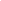 Overall Project Comments:Overall Project Comments:Overall Project Comments: